INFORMATION PRESSE				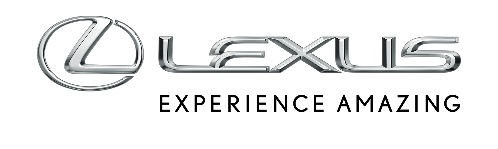 NOUVEAU LEXUS RC300h BLACK ÉDITION : LE NOIR INSPIRÉ PAR L’ENCRE JAPONAISE TRADITIONNELLE SUMIPremière apparition du nouveau RC 300h Black Édition, caractérisé par des éléments stylistiques extérieurs et intérieurs sophistiqués et exclusifsLa couleur évoque les tons noirs, riches et profonds de l’encre traditionnelle japonaise SUMI, réservée à la peinture au pinceau et à la calligraphieEncadrement des vitres et contour de calandre noirs, jantes en alliage F SPORT aux branches inférieures à la finition noire mat et feux de brouillard avantFinitions intérieures avec nouveaux inserts en bois noir, teintés à l’encre SUMI, sellerie en cuir souple noir avec surpiqûres OrangeDisponible exclusivement avec peinture métallisée Noir GraphiteL’impact visuel des lignes athlétiques du coupé Lexus RC 300h F Sport est magnifié par cette version spéciale du coupé Black Édition, révélée pour la première fois au Salon Automobile de Genève 2018.  Comme son nom l’indique, la version Black Édition mise sur une allure dynamique et furtive grâce à plusieurs éléments stylistiques nouveaux de couleur noire, inspirés par la teinte profonde de l’encre japonaise SUMI, utilisée depuis des siècles dans la peinture au pinceau et la calligraphie. La calandre trapézoïdale F SPORT et son motif en nid d’abeilles étagé en forme de “L” reçoit une nouvelle finition noire également reprise pour les feux antibrouillards LED ronds, disponibles uniquement sur cette version. Ces derniers sont positionnés à chaque extrémité de la partie inférieure de la calandre et accentuent la puissance de la signature lumineuse avant. Les branches intérieures des jantes 19’’ en alliage F SPORT adoptent un fini noir mat tandis que l’encadrement des vitres, également en acier inoxydable, s’harmonise parfaitement avec la peinture métallisée Noir Graphite du coupé. Dans l’habitacle, les sièges et le volant F SPORT sont gainés de cuir souple de couleur noire, rehaussé de surpiqûres orange. Ils sont complétés par de nouveaux inserts en bois, d’un noir profond obtenu par la teinture à l’encre SUMI.Le RC 300h Black Édition est animé par un système hybride électrique qui associe un moteur essence 2,5 litres et un puissant moteur électrique qui développent ensemble une puissance